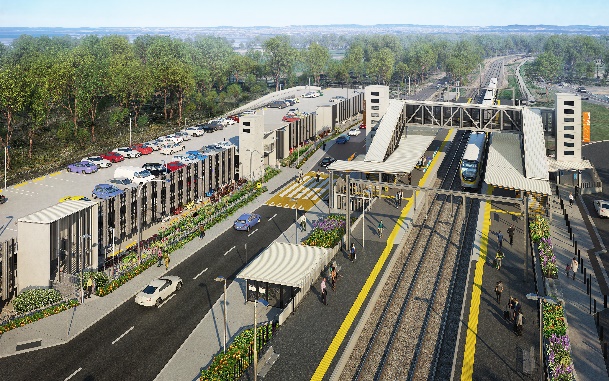 Weekend (Sunday) worksSunday 25 October and Sunday 1 November 2020As part of the Dakabin station accessibility upgrade, Queensland Rail will undertake weekend works on Sunday 25 October and again on Sunday 1 November, 6.30am to 6.30pm (weather and construction conditions permitting). These Sunday shifts are in addition to the project’s regular working hours 6.30am to 6.30pm, Monday to Saturday.Nearby residents may experience some noise associated with construction activities and the movement of project vehicles throughout the precinct. Every effort will be made to minimise disruption and inconvenience as we build you a better Dakabin station.Overview of weekend worksThe Dakabin station accessibility upgrade is part of Queensland Rail’s program to upgrade stations across the South East Queensland network, making them accessible for all customers. For more information, please contact the project’s community team on free call 1800 722 203 or email stationsupgrade@qr.com.au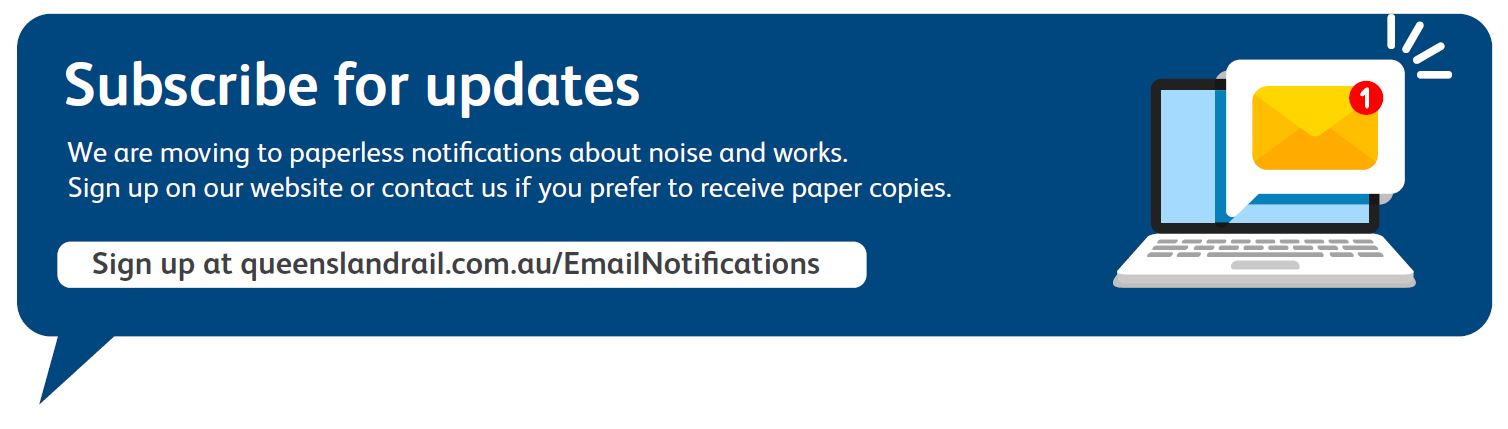 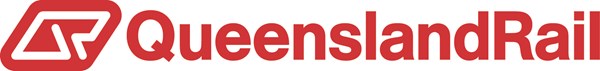 LocationDates and hours of workType of workDakabin station precinct and adjacent rail corridor6.30am to 6.30pm each day on:Sunday 25 OctoberSunday 1 November(day works only)Station upgrade and carpark construction works involving:earthworks installation of foundations/footingsconcretingoperation of excavators, heavy machinery, cranes and trucks with bright flashing lights and reversing beepersuse of powered tools and hand-held equipmentmovement of personnel and vehicles around the station precinct and rail corridor.